Государственное образовательное учреждениеЛуганской Народной республики  «Артемовская средняя школа №8»                                                                       Урок французского языка в 5 классе( второй иностранный язык)Тема урока: Моя семья.Урок с использованием проектной технологии и мультимедийной  презентации.Учитель французского языка                                Высшей категории                                 «Старший учитель»Государственного образовательного учреждения                                                                       Луганской Народной республики                                                          «Артемовская средняяшкола №8                                                                                                 Нарижная Н.В.2020Урок соответствует программе и месту урока в системе уроков по разделу.Цели, задачи, структура урока, организация учебной деятельности учащихся ориентированы на требования программы для 5 класса ( второй иностранный язык). Структура урока обучает учащихся целеполаганию. Все этапы урока продуманы, логически связаны, дозированы по времени: постановка учебной цели, актуализация знаний, проблемный диалог по теме; составление предложений; самостоятельная творческая работа учеников – защита проектов; рефлексия и самооценивание.Проблемно-диалогический урок способствует воспитанию у школьников интереса к изучаемому языку, формированию познавательной мотивации.Урок помогает обогащать  словарный запас учащихся по изученной теме, развивать коммуникативные качества речи. Развивает мышление - путём формирования умения осуществлять все мыслительные операции. Для этого на уроке использованы технологии: игровая, исследовательская, проблемный диалог, здоровьесберегающие, работа в парах, в группах, исследовательский метод, коммуникативный метод. технология оценивания.Урок отличается сочетанием фронтальной, групповой и индивидуальной работы.В психологическом аспекте урок направлен на реализацию развивающей функции обучения: на развитие восприятия, внимания, воображения, памяти, мышления, речи учащихся. Четко соблюдается разнообразие видов учебной деятельности. Проведены 3 физкультминутки, связанные с темой урока.Что помогает достичь цели урока  и основных дидактических задач.Тема урока: Моя семья.Цель: совершенствовать навыки иноязычного общения  по теме: “Ma famille”, обогащать речевой опыт учащихся по заданной теме.Образовательные задачи: систематизировать навыки и умения учащихся по теме, развивать навыки и умения диалогической и монологической речи; аудирования связного текста и чтения вслух.Воспитательные задачи: прививать интерес к изучению французского языка, культуры общения, чувство уважения к своей семье.Развивающие задачи: развивать навыки самостоятельной работы при подготовке проекта с применением компьютерных технологий, научить применять полученные знания на практике, развитие внимания, памяти, логического мышления.Тип урока: повторительно - обобщающий урок.Вид урока: урок с использованием проектной технологии и мультимедийной  презентации.Используемые методы и приёмы обучения: коллективная работа, работа в парах, метод демонстрации, групповая работа, индивидуальная работа, исследовательский метод, коммуникативный метод.Оснащение урока: проектор, экран, ноутбук; презентация в Power Point (Презентация), запись песен и видео на французском языке, карточки с заданиями, предметные картинки, раздаточный материал.План урока.Организационный момент. Слайд 1.1. Приветствие.Песня Bonjour! ça va? Слайд 2.Отчет дежурного.2. Фонетическая зарядка. Считалка  «Ma famille»                                                           Слайд 3.3. Quelle saison de l’annee est – ce? Répétons la poesie.Зима. Стихи о зиме.    Слайд 4.                   Приложение 1песня Какая погода.  Слайд 5. Quelle temps  fait – il?4. Объявление темы  урока.Стихотворение о семье.           Слайд 6.          Приложение 2E: Dans ces poésies  on parle de la famille. 4. Pr.: Vous avez compris qu’aujourd’hui nous allons parlez de vos familles.5. Повторение счета от 1 до 20.Песня «1 km a pied». Слайд 7Основная часть урока. Активизация лексических единиц в речи.6.Повторение слов и выражений по теме. Слайд 87. Повторение спряжения глаголов быть и иметь. Слайды 9 - 108. Дополните фразы. Слайд 11                        Приложение 39. Песня «Братец Яков». Слайд 12 10.Диалоги в группах и парах. Слайд 13                      Приложение 411.Физкультминутка. Танец маленьких утят. Слайд 1412. Работа в группах. Задания группам. Составьте предложения. Слайд 15Compose des phrases.                   Приложение 513. Чтение текста.  «Семья Олега».       Слайд 16Lisons le texte «La famille d’Oleg» Приложение 6Напиши правильно слова. Corrige les mots.14. Песня « Jamais on n`a vue…».  Песня «Семья черепашек».   Слайд 17La famille Tortue                                       Приложение 7  15. Музыкальное письмо. Аудирование. Рассказ Ромена о своей семье. 16.Дополните предложения. Слайд 18 - 19Дополните предложения.                                      Приложение 817.Расскажите о своей семье. Мини – проекты учащихся, подготовленные дома. Слайды 20 - 2818. Окончание урока. Объяснение домашнего задания.Генеалогическое дерево семьи.    Слайды 29 – 30Домашнее задание. Cоставить генеалогическое дерево своей  семьи.Итоги урока. Рефлексия. Слайд 30. Ход урока.Организационный момент. Слайд 1.1. Приветствие.http://youtube.com/watch?v=l0a4jv-h4Ro Песня Bonjour! ça va? Слайд 2.Отчет дежурного.2. Фонетическая зарядка. Professeur: Bonjour, mes amis! Comment ça va? Quelle date sommes-nous aujourd’hui? (ученики приветствуют учителя и отвечают на заданные вопросы). Nous commençons notre leçon par la gymnastique phonetique.https://vk.com/video_ext.php?oid=-184452344&id=456239020&hash=b9fe934cf5b9c5f8&__ref=vk.api&api_hash=158456264637213a0c95ad2af67c_GUZDOMBTGIZDAOI         Считалка  «Ma famille»                                                           Слайд 3.3. Quelle saison de l’annee est – ce? Répétons la poesie.Зима. Стихи о зиме.    Слайд 4.            Приложение 1Дети рассказывают стихотворение о зиме под музыку Сальваторе Адамо.La neige tombe en floconsElle couvre notre balcon Terre, bois et champs Tout est blanc.http://youtube.com/watch?v=eBvJVOuBPXI песня Какая погода.  Слайд 5.Прослушав песню о погоде, говорят какая сегодня погода.Quelle temps  fait – il?4. Объявление темы  урока.Затем ученики вместе с учителем читают стихотворение о семье.           Слайд 6.                                                 Приложение 2Papa et maman Et leurs deux  enfants:Un fils et une fille C’est une famille. E: Dans ces poésies  on parle de la famille. 4. Pr.: Vous avez compris qu’aujourd’hui nous allons parlez de vos familles.5. Повторение счета от 1 до 20.Песня «1 km a pied». Слайд 7http://youtube.com/watch?v=mbukuTnw3r0Основная часть урока.6.Повторение слов и выражений по теме. Слайд 8Nous sommes trois un père un fils un frèreun oncle un grand-père des grand – parentsMa famille est grande et unie J’aime ma famille une mère une fille une soeur une tante une grand-mère des parents 7. Повторение спряжения глаголов быть и иметь. Слайды 9 - 108. Дополните фразы. Слайд 11                        Приложение 31.Je … un fils.2.Ma famille … petite.3.Nous  … trois.4.J’… 11  ans.5.Quel age … - tu? 6.Combien … - vous?9. Песня «Братец Яков». Слайд 12 https://www.youtube.com/watch?v=BC6rvbxdywg10.Диалоги в группах и парах. Слайд 13                      Приложение 41.  Comment t’appelles-tu?
2. Quel âge as-tu?
3. Comment est ta famille ? Ta famille est grande?
4. Combien êtes - vous?
5.  As-tu un frère? ( une soeur, un grand-père…)?
Est-ce que tu as une grand-mère?
6.  Il (elle) s’appelle comment?
7.  Quel âge il a?
8.  Aimes-tu ta famille?11.Физкультминутка. Танец маленьких утят. Слайд 1412. Работа в группах. Задания группам. Составьте предложения. Слайд 15Compose des phrases.                   Приложение 5 1. s’appelle, Sa,  Olga, soeur. 2. grande, Elle, belle, est. 3. aime, sa, Mon, frère, famille . 4 . Quel âge a... ? 5. Elle ... 6 ans. 6.Ma famille ... unie. 13. Чтение текста.  «Семья Олега».       Слайд 16Lisons le texte «La famille d’Oleg» Приложение 6Напиши правильно слова. Corrige les mots.Manma, apap, refèr, llee s’ppealel, rsoeu.14.    А сейчас я хочу вас познакомить с семьей черепашек. Они очень весёлые, всегда поют и танцуют. Давайте петь и танцевать с ними!( Песня « Jamais on n`a vue…»)  Песня «Семья черепашек».   Слайд 17La famille Tortue       https://www.youtube.com/watch?v=k72S8XYqi0c  Аудирование текста.Ребята! Нам прислали музыкальное письмо. Давайте его послушаем.     La famille Tortue                         Приложение 7Jamais on n’a vu Jamais on ne verra La famille Tortue Courir après les rats. Le papa Tortue, La maman Tortue Et les enfants Tortue Iront toujours au pas. 15. Послушайте рассказ Ромена о своей семье, а затем дополните предложения. Слайд 18 - 19http://youtube.com/watch?time_continue=13&v=rIyyk25l3MA&feature=emb_logo                            Семья Ромена. 16. Дополните предложения.                    Приложение 8 Ma famille est …
 Nous sommes …1. Je m’ app….2. Ma famille est….3. Nous sommes….4. Mon frere s’appelle…, ma soeur s’appelle…5. Mon pere est.., ma mere est…6.Mes grands - parents sont…7. J’aime ma…. 16.Расскажите о своей семье. Мини – проекты учащихся, подготовленные дома. Слайды 20 - 28Окончание урока. Объяснение домашнего задания.Генеалогическое дерево семьи.    Слайды 29 – 301. Домашнее задание. Cоставить генеалогическое дерево своей  семьи.2. Итоги урока. Рефлексия. Слайд 30. Перед вами генеалогическое дерево, которое называется «Ma famille». Какие слова вы впишите в квадратики? Ученики вписывают названия членов семьи, о которых шла речь на уроке.Под песню «Au revoir» учитель прощается с учениками. Слайд 32.http://youtube.com/watch?v=93VfTrx7_9w  песня До свиданияЛитература:Учебник «Французский язык» второй иностранный язык Синяя птица  для 5  класса: учеб. Для общеобразоват. Организаций: базовый уровень / Французский язык. 5 класс в 2 ч. Береговская Э.М.–5-е изд. -  М.: Просвещение, 2017. 112 с. : ил.   Использованные ресурсы1. http://youtube.com/watch?v=l0a4jv-h4Ro2. https://vk.com/video_ext.php?oid=-184452344&id=456239020&hash=b9fe934cf5b9c5f8&__ref=vk.api&api_hash=158456264637213a0c95ad2af67c_GUZDOMBTGIZDAOI3. http ://youtube.com/watch?v=eBvJVOuBPXI4. http://youtube.com/watch?v=mbukuTnw3r05. https://www.youtube.com/watch?v=BC6rvbxdywg6. https://www.youtube.com/watch?v=k72S8XYqi0c 7. https://www.youtube.com/watch?v=k72S8XYqi0c8.http://youtube.com/watch?time_continue=13&v=rIyyk25l3MA&feature=emb_logo  9. http://youtube.com/watch?v=93VfTrx7_9wИспользованные ресурсы1. http://youtube.com/watch?v=l0a4jv-h4Ro2. https://vk.com/video_ext.php?oid=-184452344&id=456239020&hash=b9fe934cf5b9c5f8&__ref=vk.api&api_hash=158456264637213a0c95ad2af67c_GUZDOMBTGIZDAOI3. http ://youtube.com/watch?v=eBvJVOuBPXI4. http://youtube.com/watch?v=mbukuTnw3r05. https://www.youtube.com/watch?v=BC6rvbxdywg6. https://www.youtube.com/watch?v=k72S8XYqi0c7. https://www.youtube.com/watch?v=k72S8XYqi0c8.http://youtube.com/watch?time_continue=13&v=rIyyk25l3MA&feature=emb_logo  9. http://youtube.com/watch?v=93VfTrx7_9wПриложение 1La neige tombe en floconsElle couvre notre balcon Terre, bois et champs Tout est blanc.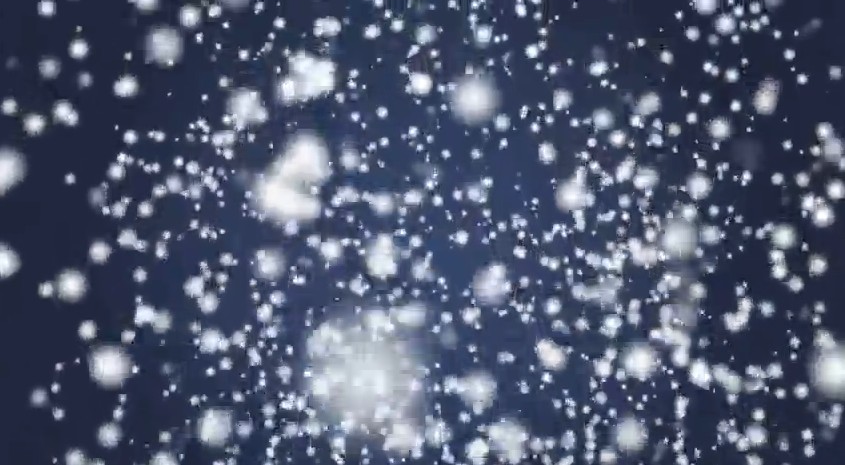 Приложение 2Papa et maman,Et leurs deux enfants,Leur fils et leur fille, C’est une famille.Приложение 3Дополните фразы.1.Je … un fils.2.Ma famille … petite.3.Nous  … trois.4.J’… 11  ans.5.Quel age … - tu? 6.Combien … - vous?Приложение 4Составьте диалог. Composez le dialogue.1.Comment t'appelle-tu?              - Je m'appelle Michel.2.Quelle âge as-tu?                       - J'ai 11 ans.Comment est ta famille?        - Ma famille est petite(grande).Combien êtes - vous?             -  Nous sommes 3 (4,5).Comment s'appelle ta mère?        - Ma mère s'appelle ....Comment s'appelle ton père?       - Mon père s'appelle...As-tu un frère ou une soeur?      - J'ai un frère.(J'ai une soeur).            Il (elle) s'appelle...Приложение 5Compose des phrases. 1. s’appelle, Sa,  Olga, soeur.  2. grande, Elle, belle, est.  3. aime, sa, Mon, frère, famille .  4 . Quel âge a... ?  5. Elle ... 6 ans.   6.Ma famille ... unie. Приложение 6Напиши правильно слова. Corrige les mots.Manma, apap, refèr, llee s’ppealel, rsoeu.Приложение 7La famille Tortue Jamais on n’a vu Jamais on ne verra La famille Tortue Courir après les rats. Le papa Tortue, La maman Tortue Et les enfants Tortue Iront toujours au pas. Приложение 8Ma familleCompletez des phrases. Мa famille est ... . Мa mère ... Annette. Elle ... 30 ans. Мon père ... Nicolas. Il ... 32ans. Мa soeur ... Olga. Elle ... 6 ans. Elle ...  ....Мon frère ... Jean. Il ... 10 ans. Мa grand-mère ... .Мon grand-père ... .Технологическая карта урока План урока.Организационный момент.1. Приветствие.2. Фонетическая зарядка. Работа со звуками.Professeur:Bonjour, mes amis! Comment ça va? Quelle date sommes-nous aujourd’hui? (ученики приветствуют учителя и отвечают на заданные вопросы). Nous commençons notre leçon par la gymnastique phonetique. Répétons les sons.3. Отчет дежурного.Зима. Стихи о зиме.  Падает снег (видео)            Слайд 2.   4.Стих. о семье.                                                         Слайд 3.E: Dans ces poésies  on parle de la famille. 4. Объявление темы  урока.Pr.: Vous avez compris qu’aujourd’hui nous allons parlez de vos familles.5. Повторение счета от 1 до 20.Песня «1 km«.6.Повторение слов и выражений по теме.              Слайд 47. Повторение спряжения глаголов быть и иметь. Слайды 5-68. Дополните фразы.                                                Слайд 79. Песня «Братец Яков».                                       Слайд 810.Диалоги в группах и парах.                                Слайд 911.Физкультминутка. Танец маленьких утят. Слайд 1012. Работа в группах. Задания группам.                Слайд 1113. Чтение текста.                                                    Слайд 1214.Песня «Семья черепашек».   (видео)  https://www.youtube.com/watch?v=k72S8XYqi0c              Слайд 1315.Дополните предложения.                                   Слайды 14 - 2116.Расскажите о своей семье.(фото)                      Слайды 22 - 2317.Генеалогическое дерево семьи.                         Слайды 24 – 2518. Домашнее задание.                                            Слайд 2619. Итоги урока.http://youtube.com/watch?v=l0a4jv-h4Ro Песня Bonjour! ça va?http://youtube.com/watch?v=eBvJVOuBPXI песня Какая погодаПовторим членов семьиhttp://youtube.com/watch?time_continue=13&v=rIyyk25l3MA&feature=emb_logo Семья Ромена. Рассказ о семьеhttp://youtube.com/watch?v=MFk9YmJv-jc Видео «Ma famille» http://youtube.com/watch?v=93VfTrx7_9w  песня До свиданияhttps://vk.com/video_ext.php?oid=-184452344&id=456239020&hash=b9fe934cf5b9c5f8&__ref=vk.api&api_hash=158456264637213a0c95ad2af67c_GUZDOMBTGIZDAOI         Считалка  «Ma famille» Песня «1 km a pied». Слайд 6http://youtube.com/watch?v=mbukuTnw3r0http://youtube.com/watch?v=Nuo6ORn_Wdw    J’aime papa. J’aime maman. Песняhttp://youtube.com/watch?v=XXL_uFHDaCA    J'ai perdu le do de ma clarinetteПесня «Семья черепашек».   (видео)  https://www.youtube.com/watch?v=k72S8XYqi0c              Повторение лексики по темеMa famille Je m’appelle André. Ma  famille n’est pas grande. Nous sommes 4: mon père, ma mère, ma soeur et  moi. Mon père est médecin, ma mère est professeur de biologie . Ma soeur s’appelle Natalie. Elle a 11 mois. J’adore ma famille. Les questions:Tu t’appelles comment? Ta famille est grande ? Combien vous êtes ?Que fait ton père (ta mère) ?Приложение 1Дополните фразы.1.Je … un fils.2.Ma famille … petite.3.Nous  … trois.4.J’… 11  ans.5.Quel age … - tu? 6.Combien … - vous?Приложение 2Составьте диалог. Composez le dialogue.1.Comment t'appelle-tu?              - Je m'appelle Michel.2.Quelle âge as-tu?                       - J'ai 11 ans.Comment est ta famille?        - Ma famille est petite(grande).Combien êtes - vous?             -  Nous sommes 3 (4,5).Comment s'appelle ta mère?        - Ma mère s'appelle ....Comment s'appelle ton père?       - Mon père s'appelle...As-tu un frère ou une soeur?      - J'ai un frère.(J'ai une soeur).            Il (elle) s'appelle...Приложение 3Compose des phrases. 1. s’appelle, Sa,  Olga, soeur.  2. grande, Elle, belle, est.  3. aime, sa, Mon, frère, famille .  4 . Quel âge a... ?  5. Elle ... 6 ans.   6.Ma famille ... unie. Приложение 4Напиши правильно слова. Corrige les mots.Manma, apap, refèr, llee s’ppealel, rsoeu.Приложение 5Ma familleCompletez des phrases. Мa famille est ... . Мa mère ... Annette. Elle ... 30 ans. Мon père ... Nicolas. Il ... 32ans. Мa soeur ... Olga. Elle ... 6 ans. Elle ...  ....Мon frère ... Jean. Il ... 10 ans. Мa grand-mère ... .Мon grand-père ... .1. Je    ...    un fils.2. Ma famille   ... petite.3. Nous   ...    trois.4. J’    ...    11 ans.5.Quel age ... – tu?6. Combien    ...   – vous?Приложение 1Ma familleCompletez des phrases. Мa famille est ... . Мa mère ... Annette. Elle ... 30 ans. Мon père ... Nicolas. Il ... 32ans. Мa soeur ... Olga. Elle ... 6 ans. Elle ...  ....Мon frère ... Jean. Il ... 10 ans. Мa grand-mère ... .Мon grand-père ... .Completez  des phrases. J’ai une .... Ma famille n’est pas... Nous ... 4. Comment s’appelle ... mère ? Ma mère ... Olena. Elle est  ....        Приложение 2Compose des phrases. 1. s’appelle, Sa,  Olga, soeur.  2. grande, Elle, belle, est.  3. aime, sa, Mon, frère, famille .  4 . Quel âge a... ?  5. Elle ... 6 ans.   6.Ma famille ... unie. Приложение 3Напиши правильно слова. Corrige les mots.Manma, apap, refèr, llee s’ppealel, rsoeu.Приложение 1La neige tombe en floconsElle couvre notre balcon Terre, bois et champs Tout est blanc.Приложение 1Papa et maman,Et leurs deux enfants,Leur fils et leur fille, C’est une famille.1. Je    ...    un fils.2. Ma famille   ... petite.3. Nous   ...    trois.4. J’    ...    11 ans.5.Quel age ... – tu?6. Combien    ...   – vous?Je m’appelle Marie.Ma famille est grande.Nous sommes quatre (4 ).Ma famille est unie.J’aime ma famille.Приложение 1Составьте диалог. Composez le dialogue.1.Comment t'appelle-tu?              - Je m'appelle Michel.2.Quelle âge as-tu?                       - J'ai 11 ans.3.Ou habite-tu?                             - J'habite Artiomovsk.4.Qui es-tu?    - Je suis un(une) eleve de cinquieme. Je vais a l'école №8.Составьте диалог. Composez le dialogue.Comment est ta famille?        - Ma famille est petite(grande).Combien êtes - vous?             -  Nous sommes 3 (4,5).Comment s'appelle ta mère?        - Ma mère s'appelle ....Comment s'appelle ton père?       - Mon père s'appelle...       Составьте диалог. Composez le dialogue.Comment est ta famille?         - Ma famille est petite(grande).Comment s'appelle ta mère?          - Ma mère s'appelle ....Comment s'appelle ton père?         - Mon père s'appelle...As-tu un frère ou une soeur?      - J'ai un frère.(J'ai une soeur).            Il (elle) s'appelle...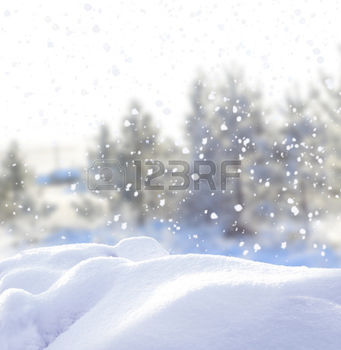 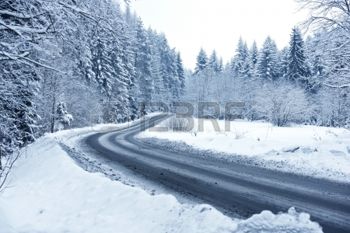 Технологическая карта урокаУМК: Кулигина А.С. Твой друг французский язык: учебник для 5 класса общеобразовательных учреждений /А.С.Кулигина. –М.: Просвещение, 2015.Тема урока: «Моя семья»Тип урока: комбинированныйРазвитие и закрепление умений в устной речи по теме “Моя семья ”. Развитие коммуникативной компетенции обучающихся. Научиться получать, использовать и анализировать полученную информацию, составлять собственные высказывания с целью решения поставленной коммуникативной задачи с опорой на карточку-образец. Задачи урокаОбучающие: 1. Освоить новые лексические единицы и речевые конструкции по указанной теме.2. Развивать фонетические и лексические навыки.3. Совершенствование навыков устной и письменной речи по теме «Моя семья”Развивающие: 1.Развивать умения строить самостоятельные устные высказывания на основе первичного усвоения учебного материала, логическое мышление. 2. Развитие психических функций, связанных с речевой деятельностью обучающихся.3. Развитие памяти, мышления, внимания.4.Развитие умения переносить сформированные навыки в новую ситуацию.Воспитательные:1. Воспитывать чувство уважения к собеседнику, индивидуальную культуру общения.2.Формирование потребности пользования французским языком как средством общения.3. Расширение кругозора обучающихсяПланируемый результатПредметные уменияУпотреблять в устной речи лексические единицы и речевые структуры по теме урока.Читать аутентичные тексты с детальным пониманием значимой информацииВести диалог по теме,соблюдая нормыречевого этикета.УУДЛичностные• формирование ответственного отношения к учению, готовности к саморазвитию и самообразованию; •формирование коммуникативной компетентности в общении и сотрудничестве со сверстниками.• формирование устойчивой учебно-познавательной мотивации и интереса к учению.Регулятивные• осуществление регулятивных действий самонаблюдения, самоконтроля, самооценки в процессе коммуникативной деятельности на иностранном языке;• формирование умения самостоятельно контролировать своё время и управлять им. Коммуникативные• организация и планирование учебного сотрудничества с учителем и сверстниками,• использование адекватных языковых средств для отображения своих чувств, мыслей, мотивов и потребностей.• построение устных высказываний, в соответствии с поставленной коммуникативной задачей;Познавательные• построение логических рассуждений, включающих установление причинно-следственных связей;Обучающиеся выделяют необходимую информацию; осознанно строят речевое высказывание в устной форме; находят ответы на вопросы в иллюстрациях; делают выводы в результате совместной работы класса и учителя; овладевают при поддержке учителя учебно-организационными, учебно-информационными и учебно-коммуникативными умениями.Метапредметные :Развитие умения планировать свое речевое и неречевое поведениеОсновные понятияЛексические единицы по теме «Моя семья».Речевые структуры – фразы диалога между учителем и ученикомОбщие и специальные вопросы в устной речи (на уровне, доведенном до автоматизма)Организация пространстваМежпредметные связиФормы работыРесурсыРеализации поставленных целей урока способствуют расширению знаний обучающихся, полученных на уроках1.Фронтальная2.Индивидуальная3.Парная4.Групповая1.УМК «Кулигина А.С. Твой друг французский язык»2. Компьютер3.Презентация4.Раздаточный материал5.Проектор6.Звуковое приложение1.ВведениеДанный урок соответствует программе и месту урока в системе уроков по разделу «Межличностные взаимоотношения в семье». Семья – одна из центральных тем для всех, кто изучает иностранный язык. Вопросы семейных отношений играют важную роль в жизни, а значит, находят соответствующее значение в языке. Когда человек рассказывает о себе, он касается своей семьи. Семья выступает как один из ключевых моментов в жизни общества, поэтому знать лексику этой тематики необходимо. Тема «Семья» актуальна, близка каждому из учащихся, поэтому всегда интересна для обсуждения. Все переплетения семейных отношений образуют генеалогическое древо, которое и помогает в конце урока подвести итоги изученного материала.У всех детей возникает проблема, когда надо выучить большой объем информации. А это очень сложно, так как французский язык в нашем образовательном учреждении изучается как второй иностранный язык с одним часом в неделю. А играть, петь и смотреть интересное видео всем детям нравится, поэтому я решила превратить скучное в интересное и увлекательное. Урок помогает обогащать  словарный запас учащихся по изученной теме. Использование различных методов и технологий позволяют: значительно увеличить время речевой практики на уроке для каждого ученикаДанная разработка урока-презентации проекта направлена на развитие коммуникативных умений и навыков учащихся, на развитие умения применить материал из различных источников, умение презентовать результаты своей работы.Проблемно-диалогический урок способствует воспитанию у школьников интереса к изучаемому языку, формированию познавательной мотивации.Урок помогает обогащать  словарный запас учащихся по изученной теме. Развивает мышление - путём формирования умения осуществлять все мыслительные операции. Для этого на уроке использованы технологии: игровая, исследовательская, проблемный диалог, здоровьесберегающие, работа в парах, в группах, исследовательский метод, коммуникативный метод, технология оценивания.Урок отличается сочетанием фронтальной, групповой и индивидуальной работы.В психологическом аспекте урок направлен на реализацию развивающей функции обучения: на развитие восприятия, внимания, воображения, памяти, мышления, речи учащихся.При изучении этой темы формируются такие  компетентности: языковая, коммуникативная, социокультурная. Ясчитаю, что наиболее подходящие  методы для формирования данных компетенций, этоинформационно-развивающий, объяснительно-иллюстративный. Использование этих методов  позволяют: значительно увеличить время речевой практики на уроке для каждого ученика, добиться усвоения материала всеми участниками  группы  решить разнообразные воспитательные и развивающие  задачи учитель становится организатором самостоятельной  учебнопознавательной, коммуникативной, творческой  деятельности учащихся, у него появляются  возможности для совершенствования процесса  обучения, развития коммуникативной компетенции  учащихся, целостного развития их личности, обеспечение рефлексивных процессов; повышение   мотивации   к   изучению английского языка.Таким образом, все сказанное выше определяет актуальность проблемы выполненной методической разработки.Тема урока соответствует программе и месту урока в системе уроков по разделу.Цели, задачи, структура урока, организация учебной деятельности учащихся ориентированы на требования ФГОС. Структура урока соответствует требованиям ФГОС: обучает учащихся целеполаганию. Все этапы урока продуманы, логически связаны, дозированы по времени: постановка учебной цели, актуализация знаний, проблемный диалог по теме; составление предложений; самостоятельная творческая работа учеников - составление текста по картинке в учебнике и обведение по контуру, штриховка; рефлексия и самооценивание.Проблемно-диалогический урок способствует возникновению у школьников интереса к новому материалу, формированию познавательной мотивации.Формирование УУД осуществляется в условиях решения учебных задач (познавательная деятельность, речевая деятельность и работа с источником информации, организационная деятельность). Развитие речи осуществляется через обогащение и усложнение её словарного состава, обогащение содержания, совершенствование коммуникативных качеств речи. Развитие мышления - путём формирования умения осуществлять все необходимые мыслительные операции. Учитель организует учебное сотрудничество (умение договариваться, распределять работу, оценивать свой вклад в результат общей деятельности).На уроке использованы технологии: игровая, исследовательская, проблемный диалог, здоровьесберегающие, работа в парах, технология оценивания и самооценивания.Учитель тщательно продумала методику проведения урока. Объем и характер самостоятельной работы соответствуют возрасту. Ученики самостоятельно выполняют задания. Большинство учащихся успешно справились с заданием.Урок отличается сочетанием фронтальной, групповой и индивидуальной работы.В психологическом аспекте урок направлен на реализацию развивающей функции обучения: на развитие восприятия, внимания, воображения, памяти, мышления, речи учащихся. Четко соблюдается разнообразие видов учебной деятельности. Проведены 3 физкультминутки, связанные с темой урока.Учитель умело создает на урок доброжелательную и раскрепощенную атмосферу, поддерживает одобрительной оценкой, часто шутит с детьми, дети непосредственны, свободны в выражении своих мыслей.Рефлексия и самооценка учебных результатов урока учащимися осуществляется.Домашнее задание присутствует.Результативность урока: Цель урока достигнута, основные дидактические задачи урока решены.В ходе мероприятия использовались современные педагогические технологии, методы и приемы, которые способствовали достижению планируемых результатов. Во время мероприятия была обеспечена комфортность образовательной среды: достаточное материально-техническое обеспечение, рациональное использование пространства. Педагогические задачи для достижения планируемых результатов были подобраны удачно. Самоконтроль и самооценка планируемых результатов в конце заданий и в конце занятия проводилась путем актуализации опыта учеников, их личностного общения, рефлексии. Мероприятия способствовали формированию интегративных качеств детей: любознательность, активность, эмоциональность, отзывчивость, общительность со взрослыми и сверстниками, соблюдение общепринятых норм и правил поведения, способность решать интеллектуальные и личностные задачи (проблемы), адекватные возрасту, владение универсальными учебными действиями. Считаю, что целей урока достичь удалось. Проблемно-диалогический урок способствует воспитанию у школьников интереса к изучаемому языку, формированию познавательной мотивации.Урок помогает обогащать  словарный запас учащихся по изученной теме. Развивает мышление - путём формирования умения осуществлять все мыслительные операции. Для этого на уроке использованы технологии: игровая, исследовательская, проблемный диалог, здоровьесберегающие, работа в парах, в группах, исследовательский метод, коммуникативный метод, технология оценивания.Урок отличается сочетанием фронтальной, групповой и индивидуальной работы.В психологическом аспекте урок направлен на реализацию развивающей функции обучения: на развитие восприятия, внимания, воображения, памяти, мышления, речи учащихся.При изучении этой темы формируются такие  компетентности: языковая, коммуникативная, социокультурная. Ясчитаю, что наиболее подходящие  методы для формирования данных компетенций, этоинформационно-развивающий, объяснительно-иллюстративный. Использование этих методов  позволяют: значительно увеличить время речевой практики на уроке для каждого ученика, добиться усвоения материала всеми участниками  группы  решить разнообразные воспитательные и развивающие  задачи учитель становится организатором самостоятельной  учебнопознавательной, коммуникативной, творческой  деятельности учащихся, у него появляются  возможности для совершенствования процесса  обучения, развития коммуникативной компетенции  учащихся, целостного развития их личности, обеспечение рефлексивных процессов; повышение   мотивации   к   изучению английского языка.Таким образом, все сказанное выше определяет актуальность проблемы выполненной методической разработки.Дата проведения:18 марта 2014 г.Предмет: Французский язык (2 иностранный)Класс: 8 (первый год обучения)Тип урока:  Урок систематизации и обобщения знаний и умений.Вид урока: Коммуникативный практикум Тема урокаСемьяЦель урокаРазвитие и совершенствование коммуникативных навыков и умений  по теме «Семья».Задачи урока:образовательные                         развивающиевоспитательные- совершенствовать навыки работы с текстовой информацией, обучать ее преобразованию и интерпретации  в новых коммуникативных условиях (в диалогической и монологической речи);- развивать творческие способности обучающихся; логическое мышление, память, догадку;- воспитывать культуру общения и культуру умственного труда, чувства уважения, долга, любви к членам своей семьи.Место урока в системе уроковОбобщающий урок по данной теме.Основные понятия и термины темыЛексические единицы – члены семьи, близкие родственники, качества счастливой семьи, качества родственников;Речевые структуры – фразы диалога о семье;Смысловые вопросы.Межпредметные связи (с указанием тем в смежных предметах)Литература, тема: «Детство», М.Горький; «Детство. Отрочество. Юность», Л. Толстой.Обществознание, тема: «Семья». Ресурсы урока (программное обеспечение, дидактические, технические средства, демонстрационное оборудование и материалы)УМК «Синяя птица», Е.Береговская, 2010г. Дополнительный материал (приложения – текст, схема анализа текста, схема денотативной карты, два вида модельных текстов, 6 разноцветных шляп мышления, памятки №1, №2 – рефлексия, компьютер, проектор, презентация.)Технологии, формы, методы и приемы организации деятельности учителя и обучающихсяТехнология системно – деятельностного подхода, ИКТ, критического мышления, работы с модельным текстом; индивидуальная, фронтальная, групповая формы работы; метод денотативного анализа текста, беседы, демонстрационный.